สำหรับนักศึกษาชื่อนักศึกษา(นาย/นาง/นางสาว)					เลขทะเบียน			วิชาเอก								แผน				ชื่อหัวข้อ  วิทยานิพนธ์  การค้นคว้าอิสระ (ภาษาไทย)																																ชื่อหัวข้อ  วิทยานิพนธ์  การค้นคว้าอิสระ (ภาษาอังกฤษ)																																ได้สอบเค้าโครง  วิทยานิพนธ์  การค้นคว้าอิสระ  เมื่อวันที่ 	 เดือน			พ.ศ. 		             และได้ดำเนินการแก้ไขเป็นที่เรียบร้อยแล้ว (ถ้ามี) โดยต้องแนบเอกสารสรุปการแก้ไขตามข้อเสนอแนะคณะกรรมการสอบมาด้วยดังนั้นจึงขอส่งเค้าโครง  วิทยานิพนธ์  การค้นคว้าอิสระ ฉบับสมบูรณ์ที่ส่งเข้าระบบ TU e Thesis เป็นที่เรียบร้อยแล้ว จำนวน 1 เล่ม (ตามเอกสารแนบ) พร้อมรายงานผลการตรวจสอบจากระบบ TU e Thesis จำนวน 1 ฉบับ						ลงชื่อ					(นักศึกษา)						       (					)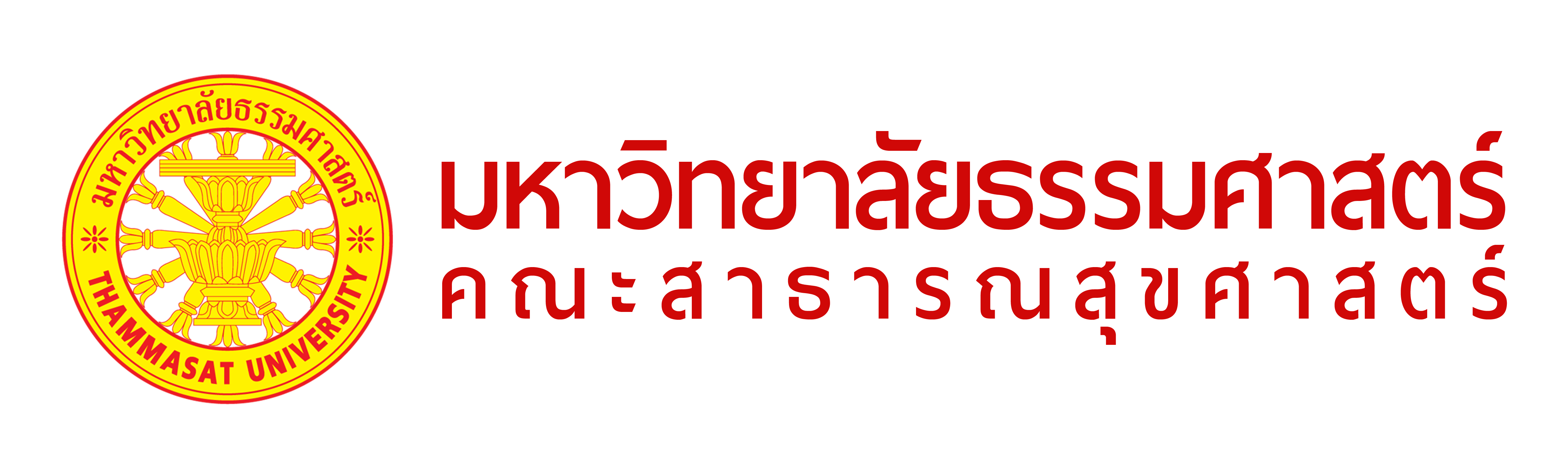 แบบฟอร์มขอส่งเค้าโครงวิทยานิพนธ์/การค้นคว้าอิสระ หลักสูตรสาธารณสุขศาสตรมหาบัณฑิตคณะสาธารณสุขศาสตร์ มหาวิทยาลัยธรรมศาสตร์ ความเห็นอาจารย์ที่ปรึกษา ประธานอนุกรรมการกำกับดูแลวิทยานิพนธ์/การค้นคว้าอิสระความเห็นของอาจารย์ที่ปรึกษาต่อ  สมควรส่ง      (  ) เค้าโครงวิทยานิพนธ์ ฉบับสมบูรณ์ ให้กับคณะฯ เพื่อดำเนินการต่อไปได้       (  ) เค้าโครงการค้นคว้าอิสระ ฉบับสมบูรณ์ โดยให้ค่าระดับ S (Satisfactory) ในวิชา สธ.700 การค้นคว้าอิสระ ได้   ควรปรับแก้ ดังนี้																			ลงชื่อ.......................................................(......................................................)อาจารย์ที่ปรึกษาวิทยานิพนธ์/การค้นคว้าอิสระ........../...................../...............  เห็นด้วยตามความเห็นอาจารย์ที่ปรึกษา  ไม่เห็นด้วย............................................................................................................................................................................ลงชื่อ...............................................(รองศาสตราจารย์ ฉวีวรรณ บุญสุยา)ประธานอนุกรรมการกำกับดูแลวิทยานิพนธ์/การค้นคว้าอิสระ........../...................../...............